В преддверии праздников Администрация Болтутинского сельского поселения и ТОС «Селяночка» провели новогоднюю «Акцию Добра». Поздравили детей, проживающих на территории поселения, с наступающим Новым годом и Рождеством. У ребят в гостях побывали член ТОС, библиотекарь Бурак Татьяна Викторовна, которая выступила в роли Зимы, член ТОС  Козачков Олег Викторович, которой замечательно справился с ролью Деда Мороза, председатель ТОС и сотрудник Администрации Беляева Виктория Леонидовна. Они поздравили детей с Новым годом и вручили им сладкие новогодние подарки. Сложно описать словами все эмоции ребят, когда Дедушка Мороз вручал кому-то из них очередной подарок. За эту искреннюю детскую радость выражаем особую благодарность ОА «Тандер» в лице директора магазина «Магнит» Нефёдова Юрия Валериевича. На протяжении нескольких лет он не только выступает спонсором «Акции Добра», но и помогает в проведении в других подобных акций. С пониманием относится к любым просьбам, никогда не отказывает в помощи. Поздравляем всех с наступившим Новым годом! Желаем, чтобы этот год был продуктивным, подарил много поводов для радости и счастливых моментов. Пусть 2022 год станет отправной точкой  для новых начинаний и возможностей.  Председатель ТОС «Селяночка» Беляева В.Л. 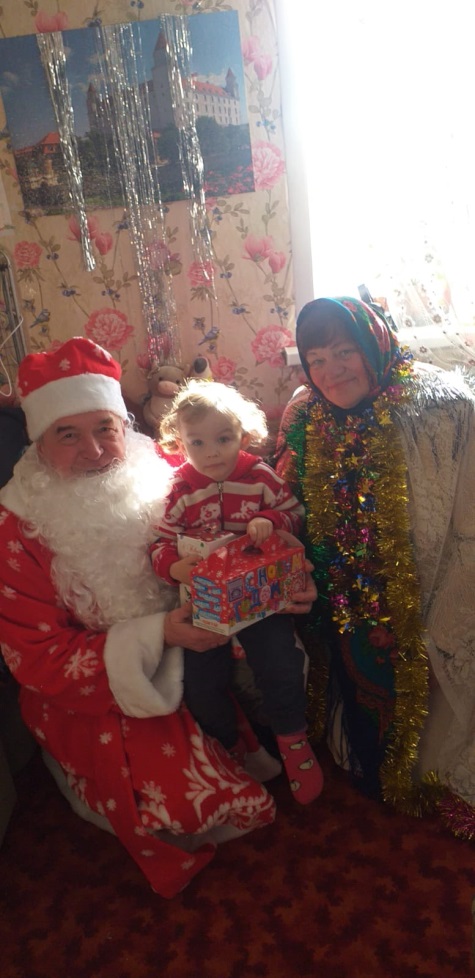 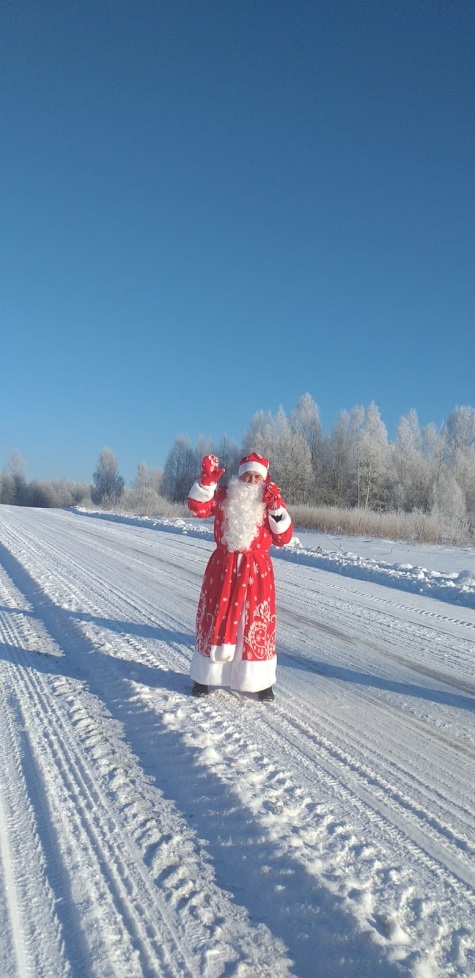 